FKB 90 LSUnité de conditionnement : 1 pièceGamme: D
Numéro de référence : 0152.0027Fabricant : MAICO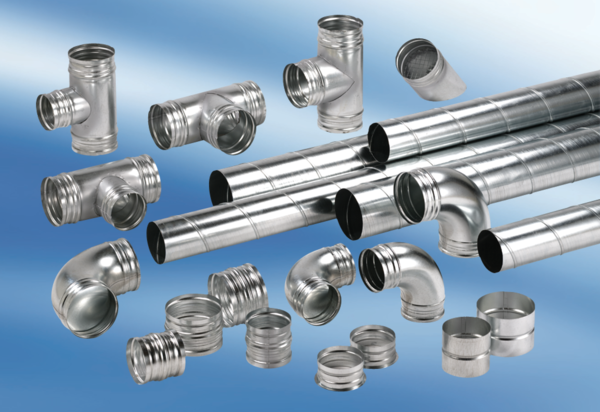 